Resoluciones #346 - #382Resoluciones #346 - #382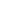 